RICHTLIJNEN BRANDVEILIGHEID Besluit brandveilig gebruik en basishulpverlening overige plaatsen (BGBOP) Met ingang van 1 januari 2018 is het Besluit brandveilig gebruik en basishulpverlening overige plaatsen (BGBOP) in werking getreden. Het besluit geeft landelijk uniforme regels voor het brandveilig gebruik van plaatsen waar groepen mensen in georganiseerd verband bij elkaar zijn, zoals openluchtfestivals en andere evenementen die in de buitenlucht plaatsvinden. Hierbij worden regels gesteld met betrekking tot  (brand)veiligheidseisen. Hieronder volgen enkele richtlijnen. Deze zijn niet uitputtend! Oordeel altijd zelf welke maatregelen u moet nemen om de (brand)veiligheid te waarborgen. Het Besluit kunt u vinden op https://wetten.overheid.nl/BWBR0040068/2024-01-01Algemene regels voor een veilige locatieVoorkom het ontstaan- en uitbreiden van brand zo goed als mogelijk. Denk daarbij aan preventieve maatregelen, maar ook aan blusmiddelen. Hang blusmiddelen op een zichtbare en makkelijk te bereiken plaats. Zorg dat u weet hoe de blusmiddelen werken. Zorg dat de aanwezige brandkranen of andere bluswatervoorzieningen worden vrijgehouden.BluswatervoorzieningenEen beginnende brand blust u zo snel mogelijk. Denk vooraf na hoe en waarmee u een brand kunt blussen. Zorg dat uw medewerkers en vrijwilligers de instructies kennen en zich verantwoordelijk voelen om actie te ondernemen.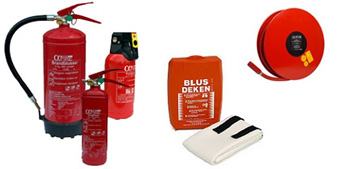 Zorg voor goedgekeurde en geschikte blusmiddelen.Uw blusmiddel is betrouwbaar wanneer deze eenmaal per 2 jaar wordt onderhouden.De inhoud van een geschikt blusmiddel is minimaal 6 kilogram of 6 liter blusstof. Zorg voor voldoende blusmiddelen. Hang blusmiddelen op een zichtbare en makkelijk te bereiken plaats. Zorg dat u weet hoe de blusmiddelen werken.Zorg dat bluswatervoorzieningen vrijgehouden worden voor gebruik door de brandweer. In het geval van een tent betekent dit dat ze (ook) buiten de tent moeten liggen.Zorg dat de aanwezige brandkranen worden vrijgehouden.Bij verwarmingsapparatuur voor olie of vet hoort een goed passende en hanteerbare deksel aanwezig te zijn die de beginnende brand volledig kan afdekken. Blussen met water is levensgevaarlijk.GasflessenVeilig gebruiken Zorg dat gasflessen juist worden opgesteld: kranen en aansluitpunten bevinden zich aan de bovenzijde, zijn niet voor publiek toegankelijk en zijn bij brand gemakkelijk af te sluiten of te verwijderen. Een gasfles moet bij de afsluiter zijn beschermd. Een afneembare bescherming mag alleen worden verwijderd als een fles wordt aangesloten.Voor een gasverbruikstoestel met toebehoren gelden de volgende voorschriften:De in het gasverbruikstoestel en toebehoren toegepaste brandstof is overeenkomstig de technische specificaties van de leverancier van het toestel;De verbinding tussen een gastank of gasfles en gasverbruikstoestel verkeert in goede staat van onderhoud, is niet uitgedroogd, vertoont geen andere beschadigingen en is niet ouder dan 10 jaar of dan het aantal jaren dat volgens de productspecificatie als levensduur kan worden aangehouden;Een gastank of gasfles en een gasverbruikstoestel zijn stabiel opgesteld;Een gastank of gasfles en een gasverbruikstoestel staan niet in een vluchtroute;Het toegepaste drukreduceersysteem is op een van de volgende wijzen gemonteerd:Direct op de kraan van de gastank of gasfles;Door gebruik van een geschikte flexibele hogedrukslang tussen gasfles en drukreduceersysteem, die niet langer is dan 0,4 m, of dan 0,75 m als een uitschuiflade wordt toegepast voor het plaatsen van de flessen. Het toegepaste drukreduceersysteem is zodanig, dat de druk waaronder het gas aan een verbruikstoestel wordt toegevoerd, niet hoger is dan de werkdruk die door de fabrikant van het verbruikstoestel is voorgeschreven.Bij gelijktijdige aansluiting van meer gasflessen behoort de installatie te zijn voorzien van een voorziening die het ontsnappen van onverbrand gas voorkomt als een van de flessen is afgekoppeld.Bakwagen/ bakkramen Veilig bakwagens/ bakkramen plaatsen Plaats bakwagens/bakkramen op een minimale afstand van 2 meter van andere tenten, bakwagens/ bakkramen of gebouwen.Plaats bakwagens/bakkramen, waarin gefrituurd wordt met olie of vet, op een minimale afstand van 5 meter van andere tenten, bakwagens/bakkramen of gebouwen.Plaats geen bakwagen in een tent.Behoud het overzicht door de ruimtes waar gefrituurd wordt in oliën en vetten, niet toegankelijk voor publiek te maken.Zorg dat er veilig gevlucht kan worden door zowel de bediener van het toestel als de bezoekers rondom bak- en braadwagens.Opslag gasflessen (drukhouders)Zorg dat de gasflessen op een veilige plaats worden opgeslagen. Een opslagplaats bij voorkeur buiten of in een goed geventileerde ruimte. Bij een goed geventileerde ruimte moet u denken aan een ruimte met verschillende ventilatie-openingen die zo ver mogelijk uit elkaar liggen en waar er continu ventilatie kan plaatsvinden.Gasflessen mogen niet worden opgeslagen binnen een afstand van 5 meter van brandbare materialen.Zorg dat de opslag plaats niet toegankelijk is voor publiek. Aan de buitenzijde van de opslagruimte moet een opschrift ‘roken en open vuur verboden’ zijn aangebracht.Veilig gebruik van gas 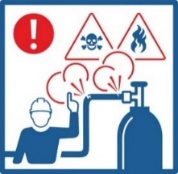 Zorg dat gasflessen juist worden opgesteld: kranen en aansluitpunten bevinden zich aan de bovenzijde, zijn niet voor publiek toegankelijk en zijn bij brand gemakkelijk af te sluiten of te verwijderen. Een gasfles moet bij de afsluiter zijn beschermd. Een afneembare bescherming mag alleen worden verwijderd als een fles wordt aangesloten.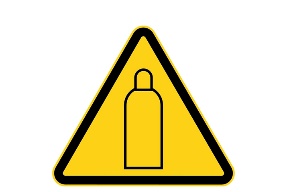 Gasflessen worden voor diverse doeleinden ingezet. Zorg dat het gebruik van een gasinstallatie op een veilige manier gebeurt.Bij een gasfles gebruikt u een goedgekeurde slang met een maximale lengte van 10 meter tot de brander.Er zijn verschillende soorten gas. Zorg dat de slang past bij het soort gas en kies een slang die voorzien is van een jaartal en de naam van de fabrikant.Plaats gasflessen altijd rechtop en graaf ze niet in.Plaats de gasfles niet in direct zonlicht of dicht bij een warmtebron, zoals een open vuur of kachel.Plaats een (ongebruikte) gasfles altijd in een goed geventileerde ruimte. Plaats de gasfles bij voorkeur buiten.Vervang een gasslang om de 4 jaar. Het gas en eventuele toevoegingen kunnen het rubber aantasten.Gasslangen moeten periodiek vakkundig gecontroleerd worden op slijtage, lekkage en beschadigingen. Bij verkleuring, vervorming, beschadiging of tekenen van poreusheid dient u de slang direct vervangen. Neem geen enkel risico, vervang bij twijfel de slang.Gebruik nooit open vuur om een lek op te sporen.Voor een gasverbruikstoestel met toebehoren gelden de volgende voorschriften:De in het gasverbruikstoestel en toebehoren toegepaste brandstof is overeenkomstig de technische specificaties van de leverancier van het toestel;De verbinding tussen een gastank of gasfles en gasverbruikstoestel verkeert in goede staat van onderhoud, is niet uitgedroogd, vertoont geen andere beschadigingen en is niet ouder dan 10 jaar of dan het aantal jaren dat volgens de productspecificatie als levensduur kan worden aangehouden;Een gastank of gasfles en een gasverbruikstoestel zijn stabiel opgesteld;Een gastank of gasfles en een gasverbruikstoestel staan niet in een vluchtroute;Het toegepaste drukreduceersysteem is op een van de volgende wijzen gemonteerd:Direct op de kraan van de gastank of gasfles;Door gebruik van een geschikte flexibele hogedrukslang tussen gasfles en drukreduceer-systeem, die niet langer is dan 0,4 m, of dan 0,75 m indien een uitschuiflade wordt toegepast voor het plaatsen van de flessen.Het toegepaste drukreduceersysteem is zodanig, dat de druk waaronder het gas aan een verbruikstoestel wordt toegevoerd, niet hoger is dan de werkdruk die door de fabrikant van het verbruikstoestel is voorgeschreven.Bij gelijktijdige aansluiting van meer gasflessen behoort de installatie te zijn voorzien van een voorziening die het ontsnappen van onverbrand gas voorkomt indien een van de flessen is afgekoppeld.Activiteiten met tenten en bouwwerken > 25 m2Algemene regels voor de veiligheid in en rondom de tent/het bouwwerk    Plaats brandbare vloeistoffen en gasflessen op een minimale afstand van 5 meter van een tent of bouwwerk.Plaats aggregaten en verwarmingstoestellen met een interne brandstoftank op een minimale afstand van 5 meter van een tent of bouwwerk.Zorg dat de toegangen en/of uitgangen van naburige tenten of gebouwen bereikbaar blijven.Plaats de tent op minimaal 5 meter vanaf de gevel van een naburig gebouw of tent. Een kortere afstand is toegestaan bij een stenen gevel zonder raam.Bij een gebouw met gevelsprinkler installatie moet u bij het plaatsen van een tent 10 meter vanaf de gevel van een naburige pand aanhouden.Zorg voor voldoende verlichting rondom de tent of het bouwwerk. Brandpreventie Plaats verwarmingstoestellen, zodanig dat er geen brandgevaar is. Hou tevens rekening met CO uitstoot, zorg voor voldoende aanvoer van verse buitenlucht.Zorg dat de aankleding/versiering geen brandgevaar met zich mee brengt.Plaats verlichting (spotjes en dergelijke) zodanig dat er geen brandgevaar is.Rol de kabel van een haspel volledig uit en koppel geen stekkerdozen aan elkaar.In de tent of het bouwwerk moeten voldoende, geschikte en goedgekeurde blusmiddelen aanwezig zijn op een zichtbare en makkelijk te bereiken plaats.Veilig verblijfBinnen een tent of bouwwerk mogen niet te veel bezoekers aanwezig zijn. Richtlijnen voor een veilig verblijf:Zorg dat de tent voldoet aan NEN 8020-41.Zorg dat de versiering niet gemakkelijk vlam kan vatten en in geval van brand ook niet gaat druppelen.Zorg dat de versiering niet boven de uitgangen hangt. Zorg dat vluchtwegaanduidingen duidelijk zichtbaar worden opgehangen en zelfstandig verlicht worden bij stroomuitval.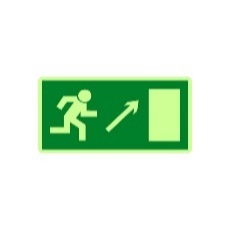 Zorg dat bij stroomuitval een noodverlichtingsinstallatie de verlichting overneemt.Zorg dat de verwarmingstoestellen geen belemmering vormen bij het vluchten.Zorg voor voldoende ventilatie om de luchtkwaliteit op orde te houden.Laat niet te veel mensen binnen. De basisuitgangspunten zijn 4 staande personen per m2 netto vloeroppervlak. Voor zittende personen geldt 2 per m2 netto vloeroppervlak.Veilig vluchten Zorg voor minimaal 2 (nood)uitgangen die zover als mogelijk van elkaar vandaan liggen.Een nooduitgang is minimaal 0,85 meter breed en heeft en minimale hoogte van 2 meter.De doorstroomcapaciteit van een vluchtroute is zodanig, dat personen altijd veilig kunnen vluchten.Houdt (nood)uitgangen vrij van obstakels.Zorg dat een (nood)uitgang altijd zonder gebruik van losse voorwerpen te openen is.Zorg dat uitgangen met lussen en ogen tijdens de festiviteiten niet zijn doorgelust, zodat de vluchtweg voldoende doorgangsbreedte heeft.Zorg dat struikelen over (houten)vloerdelen, podia, kabels, lopers, matten en andere objecten voorkomen wordt. Ook de tuien van de tent kunnen vluchten belemmeren, zorg dat deze juist geplaatst worden.Hou u aan de regels die gelden voor de inrichting van een tent (stoelenplan, etc.).De volledige normen zijn te vinden in de geldende Nederlandse Norm (NEN)8020-41.Barbecue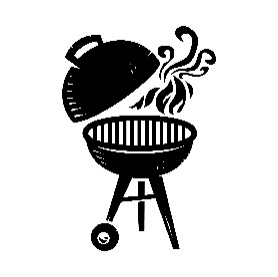 Veilig barbecueën Gebruik bij het aansteken geen brandbare vloeistoffen. Deze vloeistoffen kunnen een brand onbeheersbaar maken en tevens voor overslaande brand zorgen.Het gebruik van briketten heeft de voorkeur, omdat deze geen vonken veroorzaken.Plaats bij voorkeur een draagbaar blusmiddel bij de BBQ. Een emmer met zand is ook een prima oplossing om te doven. Water zorgt bij blussing voor hete stoomvorming en zou daarmee minder de voorkeur hebben.Zorg dat bij het gebruik van gas als brandstof alleen een goedgekeurde slang wordt gebruikt.Wij adviseren een gasslang om de 4 jaar te vervangen. Dit omdat het gas en eventuele toevoegingen het rubber kunnen aantasten. Bij verkleuring, vervorming, beschadiging of tekenen van poreusheid kunt u de slang beter direct vervangen. Neem geen enkel risico, vervang bij twijfel de slang.Vuurkorven/ vuurtonnen en fakkels  Gebruik bij het aansteken geen brandbare vloeistoffen. Deze vloeistoffen maken een brand onbeheersbaar.Plaats bij voorkeur een draagbaar blusmiddel bij de vuurkorf / vuurton of fakkel. Een emmer met zand is ook een prima oplossing om te doven.Tenten en bouwwerken Het is niet toegestaan om vuurkorven / vuurtonnen en fakkels in een tent te plaatsen. De gassen die vrijkomen zijn schadelijk voor de gezondheid en het risico op het ontstaan en overslaan van brand is zeer groot.Omgeving Zorg dat een vuurkorf / vuurton op een veilige afstand van tenminste 5 meter van andere objecten staat. Een vuurkorf / vuurton moet op een open plaats staan die erboven en tenminste 2 meter rondom vrij is van opstallen, bomen en struiken.Zorg dat een fakkel op veilige afstand van tenminste 2 meter van andere objecten staat. Bij harde wind en extreme droogte mag er niet gebrand worden in een geen vuurkorf / vuurton of fakkel ontstoken worden.Onder de vuurkorf / vuurton moet een niet brandbare onderplaat geplaatst worden, met een minimale oppervlakte van 2 x de grootste dwarsdoorsnede van de vuurkorf / vuurton.De vuurkorf / vuurton mag niet worden verlaten alvorens het vuur gedoofd is.Open vuurOp het moment dat door de Veiligheidsregio Fryslân, in samenwerking met de brandweer, fase 2  in werking is gesteld, bijv. naar aanleiding van een lange droge periode, houdt dit in dat er een verbod is op open vuur. Hieronder vallen ook vuurkorven, fakkels, wensballonnen en vuurwerk of koken met open vuur op vaste brandstoffen, zoals hout of houtskool/briketten. Ook stageflames in een tent zijn dan verboden. De geldende fase vindt u op: Home (natuurbrandrisico.nl).